ELECTRICAL FACILITIES RENTAL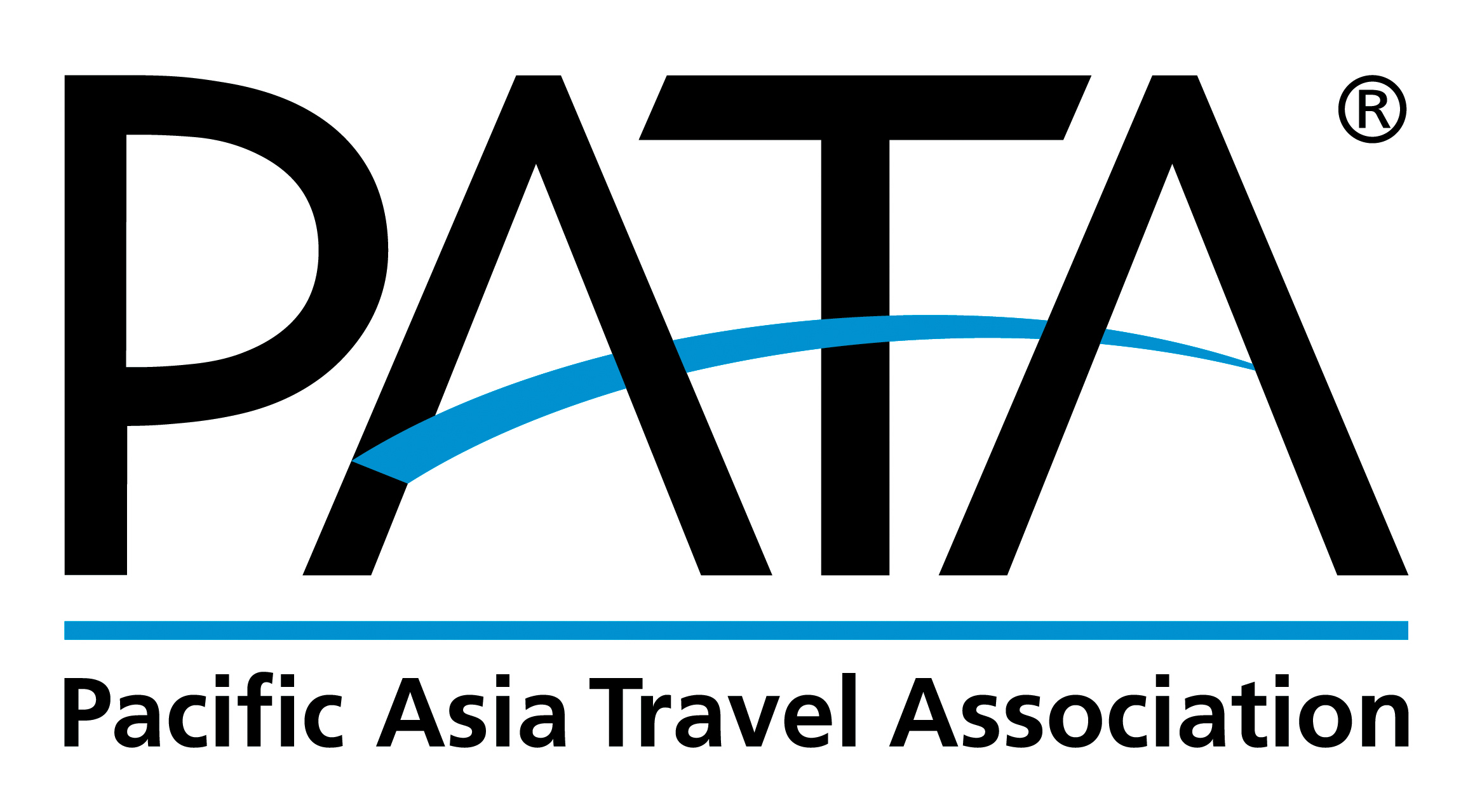 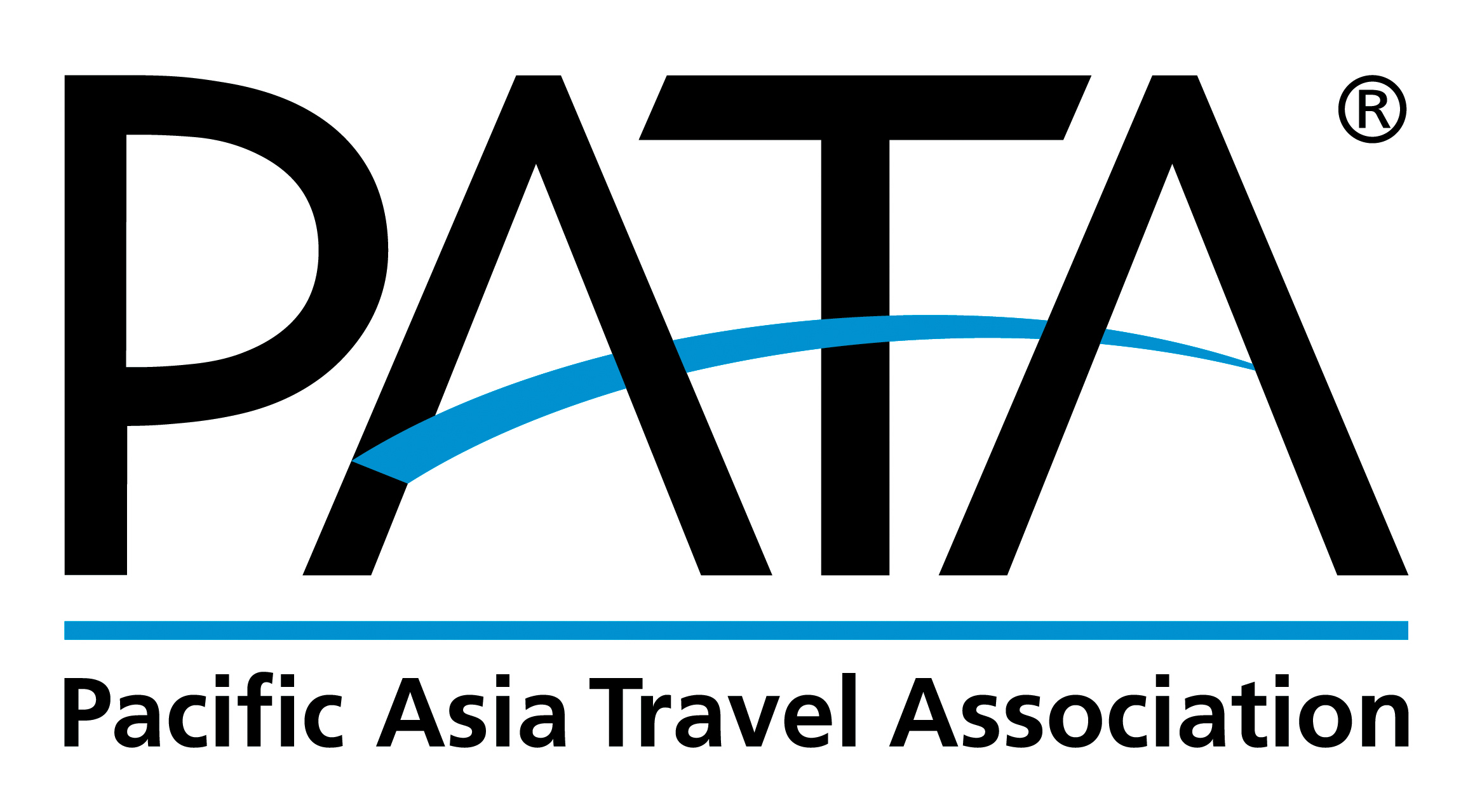 PATA Travel Mart 2019September 18-20, Nur-Sultan, KazakhstanDEADLINE:  August 25, 2019Return Form to: ITE Group Plc.8th-floor Zharokov str. 42 05005 Almaty KazakhstanContact: +7 727 2583449Fax: +7 727 2583434Email: denis.pivovarov@iteca.kz AV Equipment RentalThis form must be completed and returned by every exhibitor (if needed).Company Name: ____________________________________________________ Country: __________________________ Booth No.:______ Contact Person:  __________________________________   Email: _____________________________Tel: __________________________   Website: _________________________________   Date: ______________________To confirm the services, please ensure to make the full amount payment (USD or KZT). Payment should be in favour of: ITE Group Plc. Below with the bank details for Transfer, please email or fax us a copy of wire transferred for the confirmationAll Prices are in KZT and USD is also accepted, the exchange rate is USD1:KZT380 Please contact the official stand builder for further information.If the payment is drawn in foreign current, please ensure to include the bank commission/fee. In any case that the final amount received is lesser than the said invoice (due to exchange rate variance), you will be responsible for reimbursing the relevant beneficiary.NOTICE OF CANCELLATION must be given in writing to ITE Group Plc at least 7 days before build-up date. A 30% cancellation fee will be imposed. For orders cancelled less than 7 days before build-up date and on-site orders, full payment will be forfeited.Any complaint or claim in respect of ordered goods non-delivered must be reported to the ITE Service Counter on the 1st day of exhibition, failing which such goods shall be deemed to have been delivered in good order and our company will not accept any complaint or claim thereafter.Exhibitor must indicate the installation point on Form 5 (Service Location Plan). Otherwise, the installation will be place the supply point on contractor’s discretion. ITE Group Plc. will not be responsible for any relocation. All relocation cost will be at exhibitor’s expense.The Items are subject to availability and on first come first served basisITE Group Plc. is entitled to add, alter, or amend these terms and conditions at its sole and absolute discretion without prior notice.All items ordered are on rental basis. Maintenance at individual booths can be undertaken during the closed hours of the Exhibition/Event.Price for goods and services supplied or work done includes local VAT (12%)Please indicate the locations of the above requirements on FORM 5 (Service Location Plan).Onsite Order is subject to stock availability.Late Orders & Payment (received after the deadline, August 25) may not be provided and if available, will be subject to a 30% surcharge and 50% surcharge for onsite orders (received after September 3). Priority will be given to advance orders.PLEASE NOTE:All items ordered are on rental basis. Maintenance at individual booths can be undertaken during the closed hours of the Exhibition/Event.Price for goods and services supplied or work done includes local VAT (12%)Please indicate the locations of the above requirements on FORM 5 (Service Location Plan).Onsite Order is subject to stock availability.Late Orders & Payment (received after the deadline, August 25) may not be provided and if available, will be subject to a 30% surcharge and 50% surcharge for onsite orders (received after September 3). Priority will be given to advance orders.PLEASE NOTE:All items ordered are on rental basis. Maintenance at individual booths can be undertaken during the closed hours of the Exhibition/Event.Price for goods and services supplied or work done includes local VAT (12%)Please indicate the locations of the above requirements on FORM 5 (Service Location Plan).Onsite Order is subject to stock availability.Late Orders & Payment (received after the deadline, August 25) may not be provided and if available, will be subject to a 30% surcharge and 50% surcharge for onsite orders (received after September 3). Priority will be given to advance orders.PLEASE NOTE:CURRENCYKZTUSDACCOUNT NAMEITECA LLPITECA LLPBANKJSC Citibank KazakhstanCitibank New YorkACCOUNT NUMBERKZ1883201T0250001029KZ7983201D0250001006SWIFT CODECITIKZKACITIKZKA